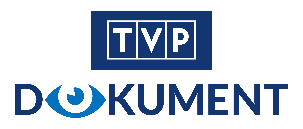 JESIEŃ 2021 W TVP DOKUMENT NOWOŚCIPortrety dokumentalne, emisja od 20 wrześniaPoniedziałek, godz. 20:10Cykl przedstawia sylwetki najważniejszych polskich dokumentalistów — portrety reprezentantów kilku pokoleń polskiej dokumentalistyki m.in. Macieja Cuske, Macieja Drygasa, Marii Dłużewskiej i innych. Premierowe odcinki „Portretów dokumentalnych” w każdy poniedziałek poprzedzi dodatkowo pasmo „Klasyka polskiego dokumentu”, w którym widzowie zobaczą filmy wspomnianych artystów. W każdym tygodniu TVP Dokument zaprezentuje innego reżysera i jego twórczość.Polskie dziedzictwo, emisja od 26 wrześniaNiedziela, godz. 18:15Cykl dokumentalno-historyczny opowiadający o ciekawostkach i legendach dotyczących bogatego dziedzictwa kulturowego I Rzeczypospolitej. Prowadzący, Stefan Tompson, popularyzator polskiej historii, współautor filmu dokumentalnego „Oni budowali nasze szczęście” zaprezentuje najciekawsze zabytki znajdujące się na terenie Litwy i Ukrainy. Będą to zarówno miejsca znane z popularnych przewodników, jak i te, o których pamięta niewielu.10 odcinków Reżyseria: Maciej KłobuckiKONTYNUACJEBarbara Włodarczyk zaprasza, emisja od 21 wrześniaWtorek, godz. 21:15Kolejny sezon cyklu poruszający ważne kwestie o tematyce międzynarodowej i społecznej. Gospodynią programu jest słynna dokumentalistka Barbara Włodarczyk, która omawia filmy z reżyserami i ekspertami tematu. W tym sezonie przedstawione zostaną filmy dotyczące m.in.: sytuacji w Libanie, Anglii i Szkocji po Brexicie oraz Słowacji.15 odcinków 